   PLEASE TURN OFF CELL PHONES   THIS CHURCH MAY BE USED AS A RESTING VISITATION LOCALE FOR YOUR DEARLYDEPARTED.IF YOU DESIRE THIS SERVICE, PLEASE CALL 514-769-2717“Prayer makes us understand our vulnerability”, but the Lord “gives us strength and closeness”Pope FrancisHoly Cross Parish Church1960 Jolicoeur StreetMontreal, QC	H4E 1X5Tel: 514-769-2717holycross.montreal60@gmail.comhttps://holycrossmontreal.weebly.com/Facebook: HOLY CROSS PARISH MONTREALHoly Cross Parish Church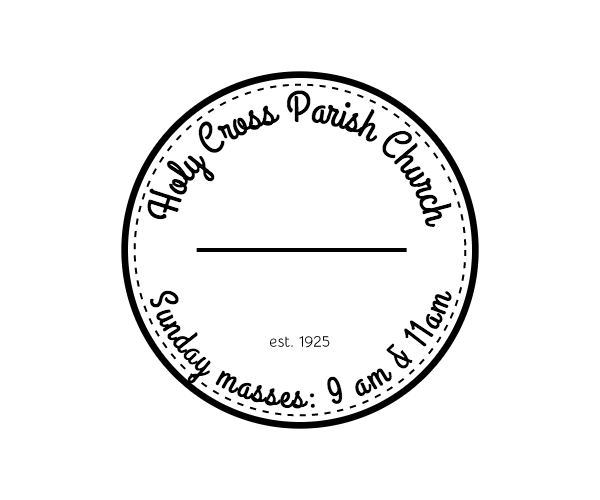 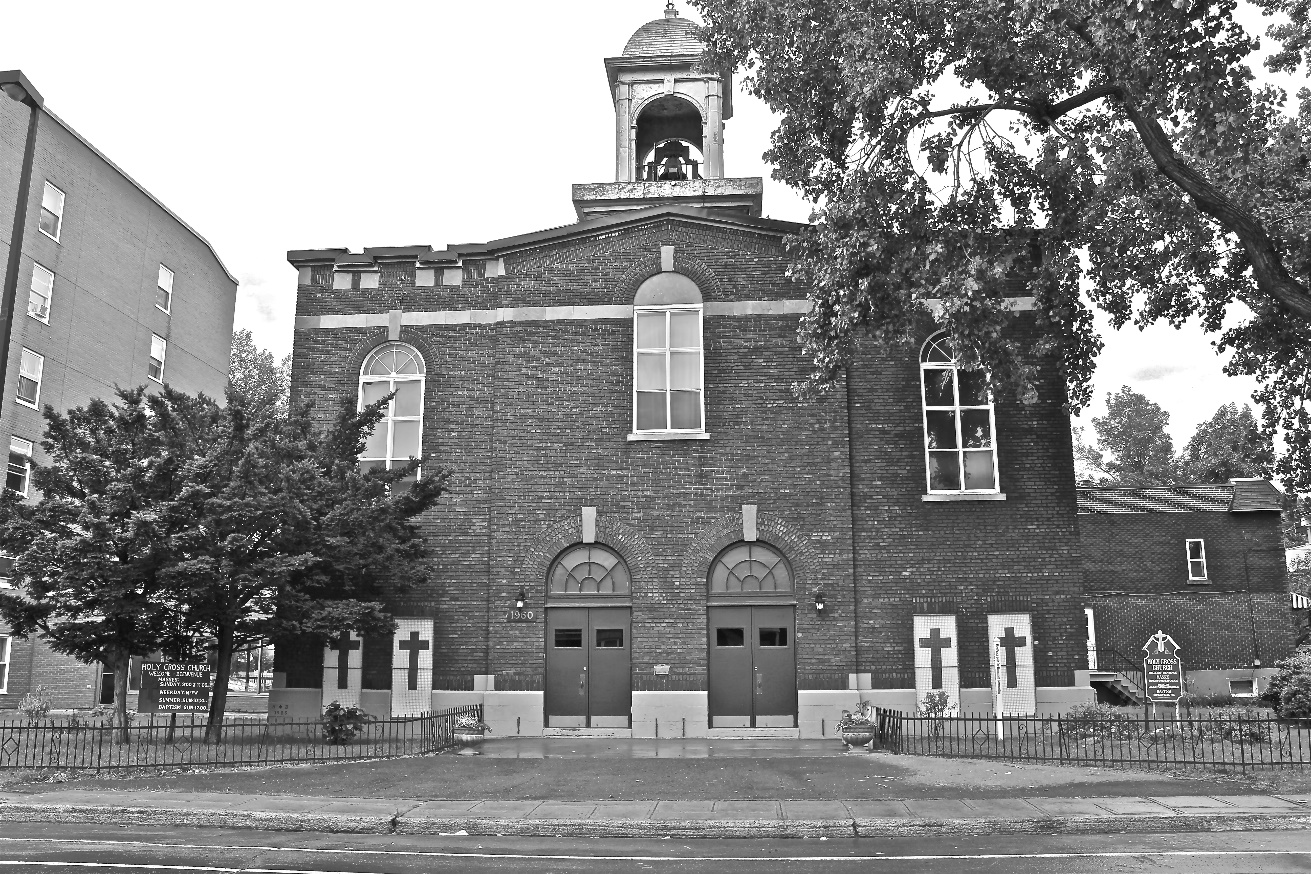 *9am mass is cancelled until further noticePastoral StaffFr. Raymond LaFontaine E.V.Parochial AdministratorParish WardensAldo Piccioni514-769-6369Divya Siby514-655-6442Holy Cross Parish1960 Jolicoeur streetMontreal, Quebec H4E 1X5TEL.: 514-769-2717; FAX: 514-769-8852Email: holycross.montreal60@gmail.comParish Office HoursWednesdaysHoly Cross Parish1960 Jolicoeur streetMontreal, Quebec H4E 1X5TEL.: 514-769-2717; FAX: 514-769-8852Email: holycross.montreal60@gmail.comParish Office HoursWednesdaysParish WardensGenfu Sun514-568-9866James Potter514-733-7016Norlita Galdones 514-733-7016Ruby Johnson514-761-3242The Saint for June 11th, 2023 is Saint Barnabas The ApostleThe month of June is dedicated to the Sacred Heart of JesusThe Saint for June 11th, 2023 is Saint Barnabas The ApostleThe month of June is dedicated to the Sacred Heart of JesusThe Saint for June 11th, 2023 is Saint Barnabas The ApostleThe month of June is dedicated to the Sacred Heart of JesusThe Saint for June 11th, 2023 is Saint Barnabas The ApostleThe month of June is dedicated to the Sacred Heart of JesusPRAYER TO THE SACRED HEART OF JESUS:O most holy Heart of Jesus, fountain of every blessing, I adore You, I love You, and with a lively sorrow for my sins, I offer You this poor heart of mine. Make me humble, patient, pure, and wholly obedient to Your will. Grant good Jesus, that I may live in You and for You. AmenPRAYER TO THE SACRED HEART OF JESUS:O most holy Heart of Jesus, fountain of every blessing, I adore You, I love You, and with a lively sorrow for my sins, I offer You this poor heart of mine. Make me humble, patient, pure, and wholly obedient to Your will. Grant good Jesus, that I may live in You and for You. AmenPRAYER TO THE SACRED HEART OF JESUS:O most holy Heart of Jesus, fountain of every blessing, I adore You, I love You, and with a lively sorrow for my sins, I offer You this poor heart of mine. Make me humble, patient, pure, and wholly obedient to Your will. Grant good Jesus, that I may live in You and for You. AmenPRAYER TO THE SACRED HEART OF JESUS:O most holy Heart of Jesus, fountain of every blessing, I adore You, I love You, and with a lively sorrow for my sins, I offer You this poor heart of mine. Make me humble, patient, pure, and wholly obedient to Your will. Grant good Jesus, that I may live in You and for You. AmenTHOUGHT OF THE DAY:“It’s not what happens to you. But how you react to it that matters.”EpictetusTHOUGHT OF THE DAY:“It’s not what happens to you. But how you react to it that matters.”EpictetusTHOUGHT OF THE DAY:“It’s not what happens to you. But how you react to it that matters.”EpictetusTHOUGHT OF THE DAY:“It’s not what happens to you. But how you react to it that matters.”EpictetusPRAYER FOR THE PENTECOST SUNDAY:We beseech you, O Lord, let the power of the Holy Spirit be always with us; let it mercifully purify our hearts, and safeguard us from all harm. Grant this through our Lord.AmenPRAYER FOR THE PENTECOST SUNDAY:We beseech you, O Lord, let the power of the Holy Spirit be always with us; let it mercifully purify our hearts, and safeguard us from all harm. Grant this through our Lord.AmenPRAYER FOR THE PENTECOST SUNDAY:We beseech you, O Lord, let the power of the Holy Spirit be always with us; let it mercifully purify our hearts, and safeguard us from all harm. Grant this through our Lord.AmenPRAYER FOR THE PENTECOST SUNDAY:We beseech you, O Lord, let the power of the Holy Spirit be always with us; let it mercifully purify our hearts, and safeguard us from all harm. Grant this through our Lord.AmenThe Grapevine is a good informative weekly Newsletter to keep you up to date on what is happening within and around our communities.thegrapevine@diocesemontreal.orgThe Grapevine is a good informative weekly Newsletter to keep you up to date on what is happening within and around our communities.thegrapevine@diocesemontreal.orgThe Grapevine is a good informative weekly Newsletter to keep you up to date on what is happening within and around our communities.thegrapevine@diocesemontreal.orgThe Grapevine is a good informative weekly Newsletter to keep you up to date on what is happening within and around our communities.thegrapevine@diocesemontreal.orgPOPE’S MONTHLY PRAYER INTENTION FOR JUNE 2023:FOR THE ABOLITION OF TORTURE“We pray that international community may commit in a concrete way to ensure the abolition of torture and guarantee support to victims and their families.” POPE’S MONTHLY PRAYER INTENTION FOR JUNE 2023:FOR THE ABOLITION OF TORTURE“We pray that international community may commit in a concrete way to ensure the abolition of torture and guarantee support to victims and their families.” POPE’S MONTHLY PRAYER INTENTION FOR JUNE 2023:FOR THE ABOLITION OF TORTURE“We pray that international community may commit in a concrete way to ensure the abolition of torture and guarantee support to victims and their families.” POPE’S MONTHLY PRAYER INTENTION FOR JUNE 2023:FOR THE ABOLITION OF TORTURE“We pray that international community may commit in a concrete way to ensure the abolition of torture and guarantee support to victims and their families.” IMPORTANT NOTICE:  Please sit in the pews with blue tape.Please keep social distance when you are receiving communion.Please use hand sanitizer on entering and leaving the church.                 Thank you!IMPORTANT NOTICE:  Please sit in the pews with blue tape.Please keep social distance when you are receiving communion.Please use hand sanitizer on entering and leaving the church.                 Thank you!IMPORTANT NOTICE:  Please sit in the pews with blue tape.Please keep social distance when you are receiving communion.Please use hand sanitizer on entering and leaving the church.                 Thank you!IMPORTANT NOTICE:  Please sit in the pews with blue tape.Please keep social distance when you are receiving communion.Please use hand sanitizer on entering and leaving the church.                 Thank you!REMINDER: “CELEBRATE OUR LORD”Please join us at 8:00PM on Sundays atST. WILLIBRORD PARISH351 WILLIBRORD STVERDUN, QC.REMINDER: “CELEBRATE OUR LORD”Please join us at 8:00PM on Sundays atST. WILLIBRORD PARISH351 WILLIBRORD STVERDUN, QC.MASS TRIBUTE TO JEANNE MANCEJune 18th, 2023 @11AM to 12PMNotre-Dame Basilica110 Notre Dame St, MTLContact: Dominique Robb 514-849-2919email/reservations@museedehospitalieres.qc.caMASS TRIBUTE TO JEANNE MANCEJune 18th, 2023 @11AM to 12PMNotre-Dame Basilica110 Notre Dame St, MTLContact: Dominique Robb 514-849-2919email/reservations@museedehospitalieres.qc.caVOLUNTEERS NEEDED:We are searching for someone to takeover the input of our parish bulletin. Please contact the office.Thank you!VOLUNTEERS NEEDED:We are searching for someone to takeover the input of our parish bulletin. Please contact the office.Thank you!NATIONAL INDIGENOUS DAYJune 21st, 2023 @0:15AM to 23:45PMSocial Pastoral CareContact: Louise Roy, 514-925-4300 ext 312email/social@diocesemontreal.orgNATIONAL INDIGENOUS DAYJune 21st, 2023 @0:15AM to 23:45PMSocial Pastoral CareContact: Louise Roy, 514-925-4300 ext 312email/social@diocesemontreal.orgNOTICE:THERE WILL BE NO BULLETIN FOR JUNE 18TH, 2023.Bulletins for the summer months of July and August 2023 will be printed twice a month.Thank you!NOTICE:THERE WILL BE NO BULLETIN FOR JUNE 18TH, 2023.Bulletins for the summer months of July and August 2023 will be printed twice a month.Thank you!NOTICE:THERE WILL BE NO BULLETIN FOR JUNE 18TH, 2023.Bulletins for the summer months of July and August 2023 will be printed twice a month.Thank you!NOTICE:THERE WILL BE NO BULLETIN FOR JUNE 18TH, 2023.Bulletins for the summer months of July and August 2023 will be printed twice a month.Thank you! SUNDAY COLLECTION SUNDAY COLLECTION SUNDAY COLLECTION SUNDAY COLLECTIONJUNE 4TH, 2023JUNE 4TH, 2023Amount in CADAmount in CADTOTALTOTAL$4 187.35$4 187.35Thank you for your generosity! Please remember to write your name on your church support envelope.Thank you for your generosity! Please remember to write your name on your church support envelope.Thank you for your generosity! Please remember to write your name on your church support envelope.Thank you for your generosity! Please remember to write your name on your church support envelope.MASS INTENTIONSMASS INTENTIONSJune 11th, 2023RAYMONDE FOURNIERReq’d by The Fournier FamilyRAYMONDE FOURNIERReq’d by Laurette ZolloJune 18th, 2023ALEX HAINEY SR. ALEX HAINY JR AND GLENN HAINEYReq’d by Ada HaineyRAYMONDE FOURNIERReq’d by The Fournier Family